SC-SC Optical Fibre Cable OM4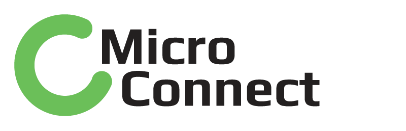 OverviewOM4 patch cords are used to connect high speed and legacy networks like 10/40/100 gigabit ethernet, fast ethernet and ethernet. This 50/125 OM4 multimode fiber optic cable is ideal for connecting 40G BIDI SR, 10G SR, QSFP+, SFP+ transceivers etc. for 10G/40G/100G Ethernet connections and is the preferred fiber specification for 40G/100G applications. Multimode patch cords are manufactured using LSZH cable and conform to Telcordia, EIA TIA or IEC standards.FeaturesDesigned for Data Centers, Industry and Computer CentersLSZH (Low Smoke Zero Halogen) and flame retardant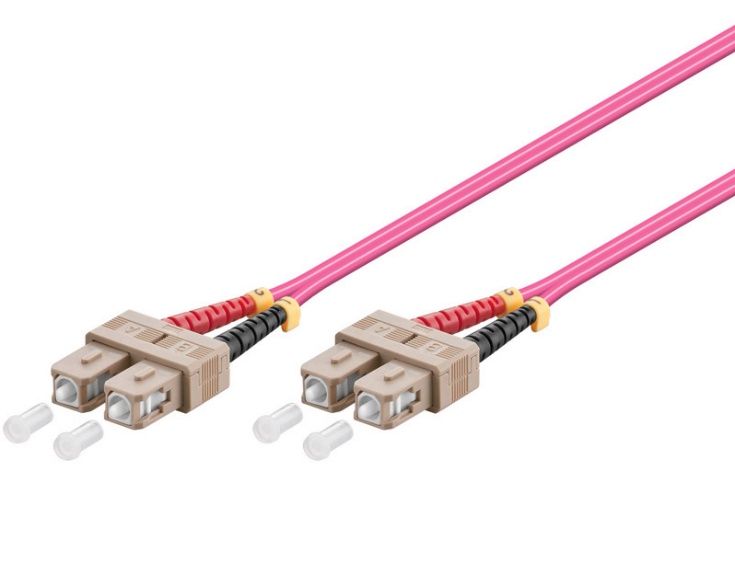 RoHS compliantTechnical Specification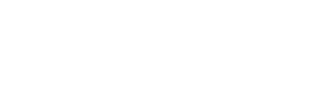 ModelFIB2220XX-4SpecsSupports speeds up to 10G/40G/100GLength0,5m,1m,2m,3m,5m,7m,10m,15m,20m,25mMaterialLSZH CableShieldingSingle shieldedWarranty30 YearsCommon applicationsFor Data Centers, industry and computer centers.VersionSC-SC Optical fibre Multimode duplex OM4 cable.TestingTested before shipmentColorsOrangePackingClear plastic bagCertificationsLSZH, RoHSInstallation and usePlug and PlayIndoor